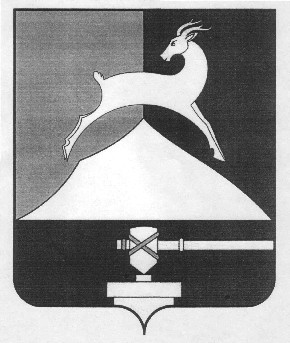 Администрация Усть-Катавского городского округа Челябинской областиПОСТАНОВЛЕНИЕОт 03.02.2023 г.				                                                 № 144О Порядке выплаты и размерекомпенсации расходов родителей (законных представителей) на организацию обучения лиц,являвшихся детьми-инвалидами, достигших совершеннолетия иимеющих статус инвалида, обучающихся по основным общеобразовательным программам, в том числе по адаптированным образовательным программам  общего образования, в форме семейного образования и самообразования	В соответствии с Законом Челябинской области «Об образовании в Челябинской области», в целях реализации постановления Правительства Российской Федерации от 16.08.2021г. №1342 «О Единой государственной информационной системе социального обеспечения», на основании Постановления Губернатора Челябинской области от 28.12.2022 г. №374 «О  Порядке выплаты и размере компенсации расходов родителей  (законных представителей) на  организацию обучения лиц, являвшихся детьми-инвалидами, достигших совершеннолетия и имеющих статус инвалида, обучающихся по основным общеобразовательным программам, в том числе по адаптированным образовательным программам  общего образования, в форме семейного образования и самообразования», администрация Усть-Катавского городского округа ПОСТАНОВЛЯЕТ:Утвердить Порядок выплаты и размер компенсации расходов родителей  (законных представителей) на  организацию обучения лиц, являвшихся детьми-инвалидами, достигших совершеннолетия и имеющих статус инвалида, обучающихся по основным общеобразовательным программам, в том числе по адаптированным образовательным программам общего образования, в форме семейного образования и самообразования (приложение).22. Определить Управление образования администрации Усть-Катавского городского округа  уполномоченным органом, осуществляющим переданные государственные полномочия на предоставление компенсации расходов родителей (законных представителей) на  организацию обучения лиц, являвшихся детьми-инвалидами, достигших совершеннолетия и имеющих статус инвалида, обучающихся по основным общеобразовательным программам, в том числе по адаптированным образовательным программам  общего образования, в форме семейного образования и самообразования.3. Общему отделу администрации Усть-Катавского городского округа (О.Л. Толоконниковой) опубликовать настоящее постановление в газете «Усть-Катавская неделя» и разместить на официальном сайте администрации Усть-Катавского городского округа (www.ukgo.su.).4. Контроль за исполнением данного постановления возложить на первого заместителя главы Усть–Катавского городского округа по вопросам социально-культурной политики, охраны здоровья населения С.В. Харитонова.Глава Усть-Катавского городского округа                               С.Д. Семков Приложение                                                          к постановлению  администрации                                                                    Усть-Катавского городского округаОт 03.02.2023 г. № 144Порядок выплаты и размер компенсации расходов родителей (законных
представителей) на организацию обучения лиц, являвшихся детьми-инвалидами, достигших совершеннолетия и имеющих статус инвалида, обучающихся по основным общеобразовательным программам, в том числе по адаптированным образовательным программам общего образования, в форме семейного образования и самообразования	1.  Настоящие Порядок выплаты и размер компенсации расходов родителей (законных представителей) на организацию обучения лиц, являвшихся детьми-инвалидами, достигших совершеннолетия и имеющих статус инвалида, обучающихся по основным общеобразовательным программам, в том числе по адаптированным образовательным программам общего образования, в форме семейного образования и самообразования (далее именуются - Порядок), разработаны в целях реализации Федерального закона от 24 ноября 1995 года № 181-ФЗ «О социальной защите инвалидов в Российской Федерации», статьи 7 Закона Челябинской области от 29.08.2013 г. № 515-30 «Об образовании в Челябинской области» и определяют порядок выплаты и размер компенсации расходов родителей (законных представителей) на организацию обучения лиц, являвшихся детьми-инвалидами, достигших совершеннолетия и имеющих статус инвалида, обучающихся по основным общеобразовательным программам, в том числе по адаптированным образовательным программам общего образования, в форме семейного образования и самообразования (далее именуется - компенсация), до окончания учебного года, в котором они заканчивают получение основного общего или среднего общего образования.Компенсация предоставляется ежемесячно по месту проживания инвалида Управлением образования администрации Усть-Катавского  городского округа, уполномоченным на предоставление компенсации (далее именуется - уполномоченный орган).Получателем компенсации является один из родителей (законных представителей) инвалида, взявший на себя обязательство по организации его обучения по основным общеобразовательным программам, в том числе по адаптированным образовательным программам общего образования, в форме семейного образования, или один из родителей (законных представителей) инвалида, осваивающего основную общеобразовательную программу в форме самообразования, до окончания учебного года, в котором указанные инвалиды заканчивают получение основного общего или среднего общего образования, представившие документы, предусмотренные пунктом 5 настоящего Порядка.2Размеры компенсации представлены в таблице.Таблица5. Для получения компенсации родитель (законный представитель) инвалида представляет в Управление образования администрации Усть-Катавского городского округа (далее именуется Управление образования), расположенное по адресу: г.Усть-Катав, ул.Ленина, д.40, следующие документы:письменное заявление с указанием страхового номера индивидуального лицевого счета (СНИЛС) лица, на которого предоставляется компенсация, одного из способов получения компенсации, предусмотренных пунктом 9 настоящего Порядка, формы получения образования (семейного, самообразования) - по форме, установленной уполномоченным органом;копия документа, удостоверяющего личность родителя (законного представителя);копия паспорта лица, на которого предоставляется компенсация;документ, подтверждающий установление инвалидности;справка органа местного самоуправления, осуществляющего управление в сфере образования, муниципального образования Челябинской области по месту проживания инвалида о том, что инвалид не является обучающимся образовательной организации;реквизиты банковского счета национальной платёжной системы, открытого получателем компенсации в кредитной организации;заключение психолого-медико-педагогической комиссии, составленное в соответствии с пунктом 21 Положения о психолого-медико-педагогической комиссии, утвержденного приказом Министерства образования и науки Российской Федерации от 20 сентября 2013 г. № 1082 «Об утверждении Положения о психолого-медико-педагогической комиссии»;3справка о регистрации инвалида по месту проживания; при ее отсутствии - справка органа местного самоуправления, осуществляющего управление в сфере образования, муниципального образования, где инвалид зарегистрирован по месту жительства, о том, что в данном муниципальном образовании родители (законные представители) инвалида компенсацию не получают;справка, выданная образовательной организацией, имеющей государственную аккредитацию по образовательным программам, к которой прикреплено лицо, на которое предоставляется компенсация, с целью реализации права на прохождение промежуточной и государственной итоговой аттестации;согласие родителя (законного представителя) инвалида и инвалида на обработку их персональных данных.Законный представитель инвалида (за исключением родителя) дополнительно представляет копию документа, подтверждающего факт законного представительства.Копии документов, указанных в пункте 5 настоящего Порядка, заверяются специалистом Управления образования на основании представленных лицом, обратившимся за получением компенсации, оригиналов документов.В случае изменения сведений, содержащихся в документах, предусмотренных пунктом 5 настоящего Порядка, получатель компенсации уведомляет об этом Управление  образования с представлением подтверждающих документов.Компенсация выплачивается с месяца подачи заявления со всеми необходимыми документами.Управление образования до 25 числа месяца, следующего за месяцем подачи в уполномоченный орган документов, указанных в пункте 5 настоящего Порядка, перечисляет средства, предусмотренные на выплату компенсации, на  счет карты национальной платежной системы, открытый получателем компенсации в банковских учреждениях.Расходы на доставку, пересылку компенсации, а также расходы на оплату банковских услуг по зачислению кредитными организациями компенсации на счета получателей компенсации в размере 1,5 процента от суммы компенсации без учета налога на добавленную стоимость осуществляются за счет средств областного бюджета.Выплата компенсации прекращается в следующих случаях:истечение периода, на который организовано обучение инвалида;прекращение прав и обязанностей законного представителя инвалида - получателя компенсации;смерть инвалида;смерть получателя компенсации;выезд инвалида на постоянное место жительства за пределы Челябинской области;4выезд получателя компенсации на постоянное место жительства за пределы Челябинской области;обращение получателя компенсации с заявлением о прекращении выплаты компенсации;получение инвалидом документа об образовании, подтверждающего получение основного общего образования, среднего общего образования, или свидетельства об обучении.В случае наступления обстоятельств, предусмотренных подпунктами 1 - 3, 5 - 8 настоящего пункта, получатель компенсации обязан сообщить о таких обстоятельствах в Управление образования в течение 10 рабочих дней со дня их наступления.Выплата компенсации прекращается с первого числа месяца, следующего за месяцем, в котором наступили обстоятельства, являющиеся основанием для прекращения выплаты компенсации.Управление образования приостанавливает выплату компенсации, если получатель компенсации не представил документы, подтверждающие изменения сведений, содержащихся в документах, предусмотренных пунктом 5 настоящего Порядка.Если родитель (законный представитель) инвалида, претендующий на получение компенсации, не представил документы, указанные в пункте 5 настоящего Порядка, или получатель компенсации не представил документы, подтверждающие изменение сведений, содержащихся в указанных документах, которые находятся в распоряжении органов государственной власти, органов местного самоуправления муниципальных образований Челябинской области либо организаций, подведомственных государственным органам или органам местного самоуправления муниципальных образований Челябинской области, такие документы запрашиваются Управлением образования в органах и организациях, в распоряжении которых находятся указанные документы.После подтверждения изменений сведений, содержащихся в документах, предусмотренных пунктом 5 настоящего Порядка, по результатам запроса Управления образования и (или) представленных родителями (законными представителями) документов, подтверждающих указанные изменения, выплата компенсации возобновляется (при наличии оснований для выплаты компенсации).Информация о предоставлении предусмотренных настоящим Порядком дополнительных мер социальной поддержки граждан размещается в Единой государственной информационной системе социального обеспечения. Размещение и получение указанной информации в Единой государственной информационной системе социального обеспечения осуществляются в соответствии с Федеральным законом от 17.07.1999г. № 178-ФЗ «О государственной социальной помощи».№ п/пМуниципальное образование Челябинской области, на территории которого проживает инвалидРазмер компенсации расходов родителей (законных представителей) инвалидов на организацию обучения по основным общеобразовательным программам, в том числе по адаптированным образовательным программам общего образования, в форме семейного образования и самообразования в месяц, рублей1.Усть-Катавский городской округ22490,42